                                                  ________________February 1st 2013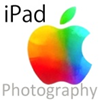 Dear Student,Welcome to iPad Photography or ephotography (it’s the same thing). To begin this new and exciting class you will need to email your instructor, Mr. Reed Miller at reed.miller@casdonline.org Please place iPad Photography in the subject line and your name and a picture of yourself in the email, see example below. This will be your first assignment! I will enroll you into my class which is housed with iTunes U. You will receive your assignments via email. You must use Safari, you don’t need a camera, you can use your iPad for all the assignments!Looking forward to getting started!Mr. Miller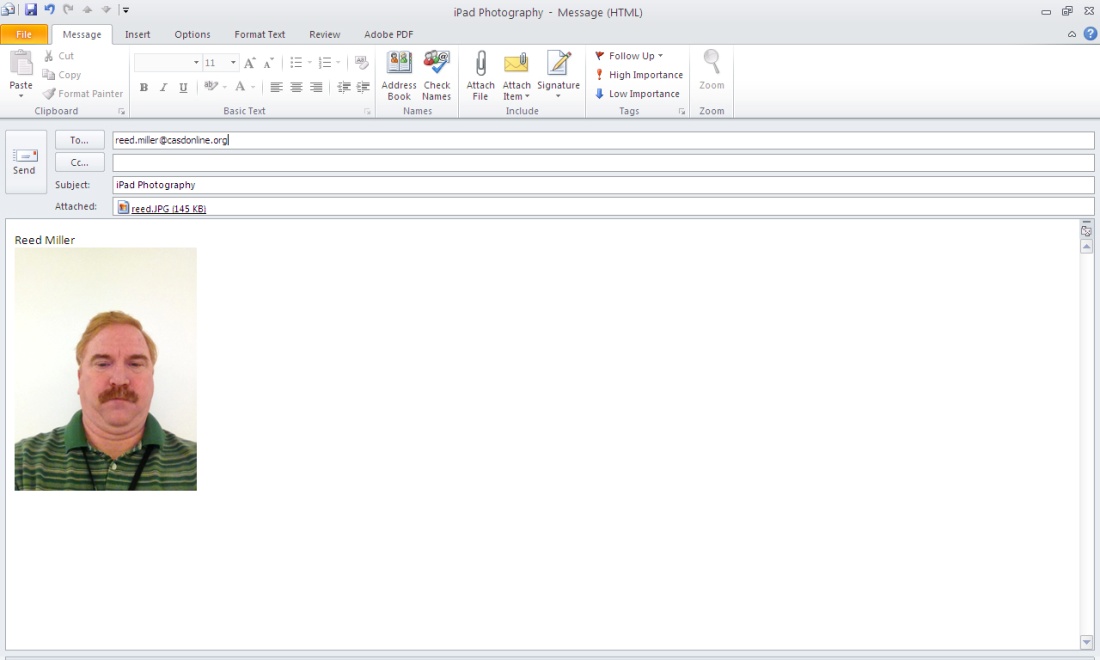 